ПРАВИТЕЛЬСТВО РЕСПУБЛИКИ БУРЯТИЯПОСТАНОВЛЕНИЕот 23 июня 2011 г. N 320г. Улан-УдэОБ ОБРАЗОВАНИИ СОВЕТА ПО ДЕЛАМ ВЕТЕРАНОВ ПРИ ПРАВИТЕЛЬСТВЕРЕСПУБЛИКИ БУРЯТИЯВ целях обеспечения эффективного взаимодействия министерств, ведомств, органов местного самоуправления и общественных организаций (объединений) по вопросам государственной политики в отношении ветеранов Правительство Республики Бурятия постановляет:1. Образовать Совет по делам ветеранов при Правительстве Республики Бурятия.2. Утвердить Положение о Совете по делам ветеранов при Правительстве Республики Бурятия (приложение N 1).3. Утвердить состав Совета по делам ветеранов при Правительстве Республики Бурятия (приложение N 2).4. Настоящее постановление вступает в силу со дня его подписания.Президент - ПредседательПравительства Республики БурятияВ.НАГОВИЦЫНПриложение N 1УтвержденоПостановлением ПравительстваРеспублики Бурятияот 23.06.2011 N 320ПОЛОЖЕНИЕО СОВЕТЕ ПО ДЕЛАМ ВЕТЕРАНОВ ПРИ ПРАВИТЕЛЬСТВЕ РЕСПУБЛИКИБУРЯТИЯ1. Совет по делам ветеранов при Правительстве Республики Бурятия (далее - Совет) является совещательным органом, образованным в целях обеспечения эффективного взаимодействия министерств, ведомств, органов местного самоуправления и общественных организаций (объединений) по вопросам государственной политики в отношении ветеранов.2. Совет в своей деятельности руководствуется Конституцией Российской Федерации и федеральным законодательством, Конституцией Республики Бурятия и законодательством Республики Бурятия, а также настоящим Положением.3. Основными задачами Совета являются:а) предварительное рассмотрение и проведение экспертной оценки предложений по совершенствованию законодательства Республики Бурятия в части обеспечения социальной защиты ветеранов;б) рассмотрение вопросов улучшения социально-экономического положения ветеранов, повышение качества и доступности предоставляемых им мер социальной поддержки и государственных услуг;в) рассмотрение вопросов участия общественных организаций (объединений) и предпринимательских структур в осуществлении социально-экономической поддержки ветеранов;г) содействие в проведении единой государственной политики в области патриотического воспитания граждан Российской Федерации, проживающих на территории Республики Бурятия, формирования уважительного отношения к ветеранам;д) обсуждение по предложению членов Совета иных вопросов, относящихся к проблемам ветеранов.4. Совет для реализации возложенных на него задач имеет право:а) запрашивать в установленном порядке от органов государственной власти, органов местного самоуправления и общественных организаций (объединений) информационные материалы по вопросам, отнесенным к компетенции Совета;б) заслушивать представителей органов государственной власти, органов местного самоуправления и общественных организаций (объединений) по вопросам, отнесенным к компетенции Совета;в) создавать рабочие группы из числа членов Совета и представителей общественных организаций (объединений), научных и других организаций, не входящих в состав Совета, для проведения аналитических и экспертных работ с целью разработки предложений по входящим в компетенцию Совета вопросам, носящих рекомендательный характер.5. Совет осуществляет свою деятельность в соответствии с планом работы, который принимается на заседании Совета и утверждается его председателем. Порядок работы Совета определяется его председателем или по его поручению - заместителем председателя Совета.Планы деятельности рабочих групп утверждаются их руководителями в соответствии с планом работы Совета.6. Заседания Совета проводятся в соответствии с планом его работы не менее двух раз в год, а также по решению председателя Совета.Заседание Совета проводит председатель Совета или по его поручению - заместитель председателя Совета.Заседание Совета считается правомочным, если на нем присутствует более половины его членов. Члены Совета участвуют в его заседаниях без права замены. Член Совета в случае отсутствия на заседании имеет право заблаговременно представить свое мнение по рассматриваемым вопросам в письменной форме.При необходимости на заседания Совета могут приглашаться представители органов государственной власти, органов местного самоуправления и общественных организаций (объединений), не входящие в состав Совета.7. Повестки заседаний Совета формируются секретарем Совета в соответствии с планом работы и предложениями членов Совета.Ответственный за подготовку вопроса на заседание Совета представляет секретарю Совета аналитические материалы и предложения в проект решения Совета не позднее чем за семь рабочих дней до дня проведения очередного заседания.Секретарь Совета осуществляет сбор и обобщение поступивших материалов, формирует проект решения Совета, который рассылается членам Совета не позднее чем за три рабочих дня до дня проведения заседания.8. Решения Совета принимаются большинством голосов присутствующих на заседании членов Совета. При равенстве голосов решающим является голос председательствующего на заседании.Решения, принимаемые на заседаниях Совета, оформляются протоколами, которые подписывает председательствующий на заседании. Копии протоколов заседаний Совета рассылаются его членам.9. Контроль за исполнением решений Совета возлагается на секретаря Совета.10. Организационно-техническое, информационно-аналитическое обеспечение деятельности Совета осуществляет Министерство социальной защиты населения Республики Бурятия.Приложение N 2УтвержденПостановлением ПравительстваРеспублики Бурятияот 23.06.2011 N 320СОСТАВСОВЕТА ПО ДЕЛАМ ВЕТЕРАНОВ ПРИ ПРАВИТЕЛЬСТВЕ РЕСПУБЛИКИБУРЯТИЯ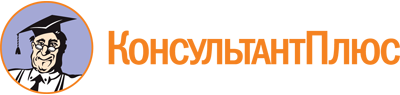 Постановление Правительства РБ от 23.06.2011 N 320
(ред. от 06.12.2022)
"Об образовании Совета по делам ветеранов при Правительстве Республики Бурятия"
(вместе с "Положением о Совете по делам ветеранов при Правительстве Республики Бурятия")Документ предоставлен КонсультантПлюс

www.consultant.ru

Дата сохранения: 20.06.2023
 Список изменяющих документов(в ред. Постановлений Правительства РБ от 23.03.2012 N 151,от 05.05.2012 N 264, от 21.09.2012 N 544, от 27.02.2015 N 85,от 15.07.2015 N 355, от 24.12.2015 N 647, от 08.07.2016 N 309,от 22.05.2018 N 275, от 21.05.2019 N 257, от 06.03.2020 N 110,от 06.12.2022 N 759)Список изменяющих документов(в ред. Постановлений Правительства РБ от 21.05.2019 N 257,от 06.03.2020 N 110, от 06.12.2022 N 759)ЛудуповаЕвгения Юрьевна-заместитель Председателя Правительства Республики Бурятия - министр здравоохранения Республики Бурятия, председатель СоветаБыковаТатьяна Александровна-министр социальной защиты населения Республики Бурятия, заместитель председателя СоветаБагаеваВера Геннадьевна-консультант отдела социальных технологий Министерства социальной защиты населения Республики Бурятия, секретарь СоветаЦыбиковаЛюдмила Александровна-первый заместитель министра здравоохранения Республики Бурятия - председатель Комитета стратегического планирования и организации здравоохраненияДагаеваСоелма Баяртуевна-министр культуры Республики БурятияПоздняковВалерий Анатольевич-министр образования и науки Республики БурятияКозыревИван Валерьевич-министр спорта и молодежной политики Республики БурятияХаритоновМихаил Александрович-заместитель Руководителя Администрации Главы Республики Бурятия и Правительства Республики Бурятия по развитию гражданского общества - председатель Комитета по межнациональным отношениям и развитию гражданских инициатив Администрации Главы Республики Бурятия и Правительства Республики БурятияШирабдоржиевЮрий Цыремпилович-заместитель Руководителя Администрации Главы Республики Бурятия и Правительства Республики Бурятия по вопросам территориального развития - председатель Комитета территориального развитияДоржиеваИрина Нимажаповна-заместитель Руководителя Администрации Главы Республики Бурятия и Правительства Республики Бурятия по информационной политике и связям с общественностью - председатель Комитета по информационной политикепо согласованию:по согласованию:по согласованию:МарковецИгорь Васильевич-председатель Комитета Народного Хурала Республики Бурятия по социальной политикеХанхалаевЕвгений Казакович-председатель Бурятского регионального отделения общероссийской общественной организации "Союз пенсионеров России"БеняшЕлена Степановна-управляющий государственным учреждением - региональным отделением Фонда социального страхования Российской Федерации по Республике БурятияТрифоноваСветлана Васильевна-председатель Комитета по социальной политике Администрации г. Улан-УдэСучковАлександр Алексеевич-помощник военного комиссара Республики Бурятия по работе с ветеранамиАйдаевГеннадий Архипович-председатель Бурятской республиканской общественной организации ветеранов (пенсионеров) войны, труда, Вооруженных Сил и правоохранительных органовОчировВалерий Михайлович-председатель Улан-Удэнской городской общественной организации ветеранов (пенсионеров) войны, труда и правоохранительных органовЖанаевЖамбал-Жамсо Николаевич-руководитель Бурятского республиканского отделения Всероссийской общественной организации ветеранов "Боевое братство"МолоковВалерий Геннадьевич-председатель Бурятской региональной организации Общероссийской общественной организации "Российский союз ветеранов Афганистана"ВасильевНиколай Юрьевич-председатель Бурятского республиканского отделения Общероссийской общественной организации инвалидов войны в Афганистане и военной травмы "Инвалиды войны"ШагаевАлексей Эрдэмович-председатель регионального отделения "ДОСААФ России Республики Бурятия"ШомоевКлиментий Вячеславович-управляющий государственным учреждением - Отделением Пенсионного фонда России по Республике Бурятия"ХунтеевАлександр Алексеевич-руководитель исполнительного комитета Бурятской региональной организации Общероссийской общественной организации "Российский Союз ветеранов Афганистана"